ISO109210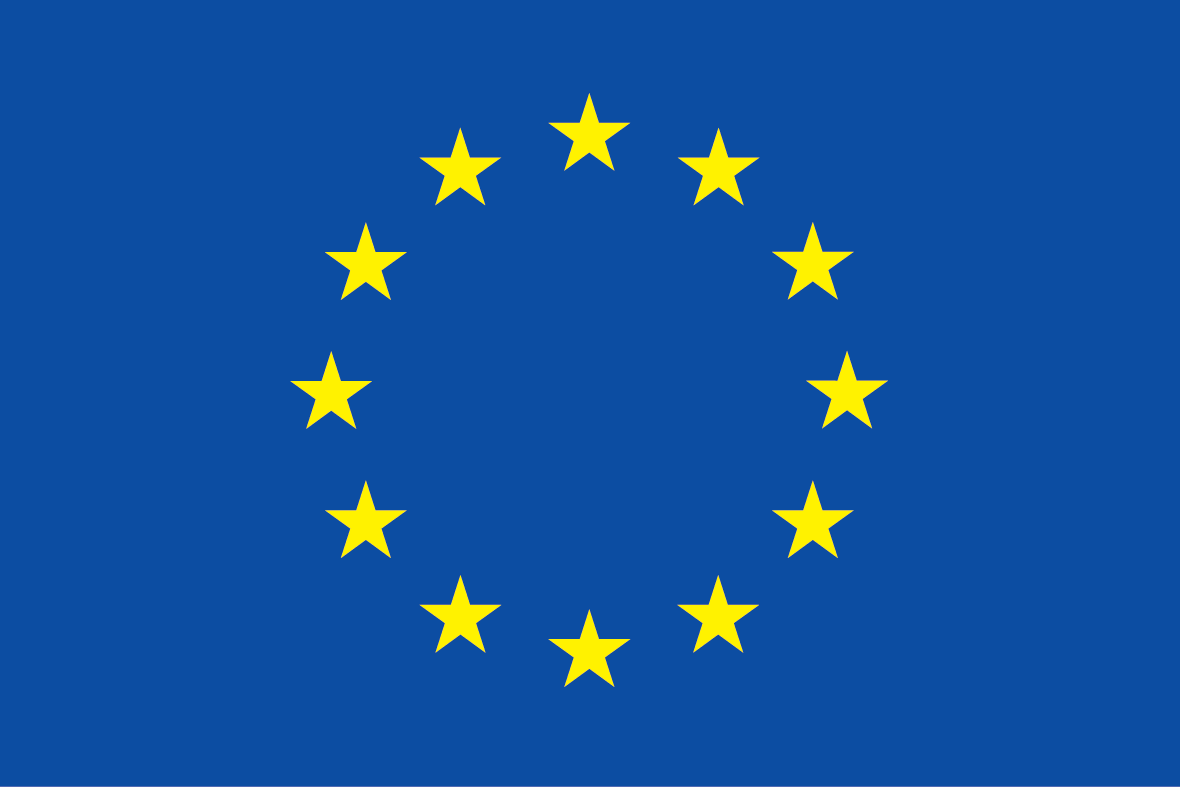 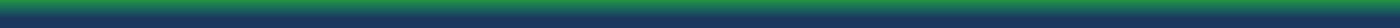 UNIONE EUROPEAFondo europeo di sviluppo regionaleFRANCESCO AMORELLI & C. SRL FABBRICAZIONE FOGLI DA IMPIALLACCIATURA E PANNELLI A BASE DI LEGNO 4.0ORGANIZZAZIONE DELL'UNITA' PRODUTTIVA DEDITA ALLA TRASFORMAZIONE DEL LEGNO COERENTE CON I PRINCIPI DI INDUSTRIA 4.0POC IMPRESA E COMPETITIVITA’ 2014-2020ASSE VI - Priorità di investimento 13.i - Azione 3.1.1                       “FINANZIATO NELL’AMBITO DELLA RISPOSTA DELL’UNIONE ALLA PANDEMIA DI COVID-19”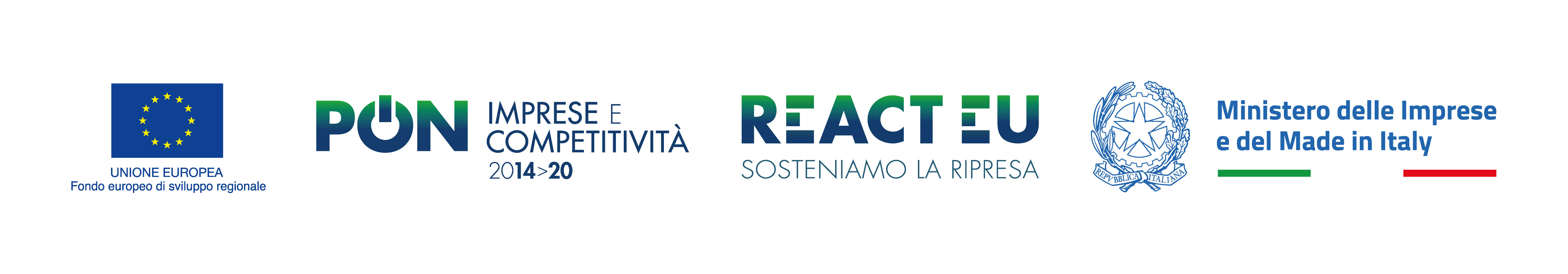 